На основании решения жюри конкурсов окружных патриотических чтений  «Листая страницы войны»  (далее - Конкурсы)  п р и к а з ы в а ю:Наградить  Дипломом Северо-Восточного управления министерства образования и науки Самарской области  победителей и  призеров Конкурсов (Приложение № 1).2. Объявить благодарность:2.1. Педагогическим работникам, подготовившим  победителей и призеров  Конкурсов (Приложения №1-5).2.2. Членам жюри Конкурсов  (Приложение № 6).2.3. Директору ГБОУ СОШ с. Старопохвистнево (Поручиковой С.Н.) за качественную подготовку и проведение Конкурсов.3. Участникам Конкурсов вручить сертификаты.4. Контроль  исполнения настоящего приказа оставляю за собой.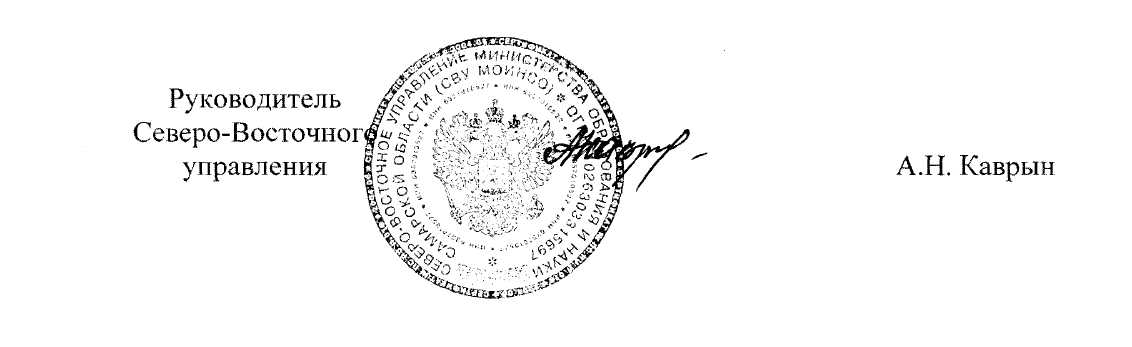 Петрова 846 56 23246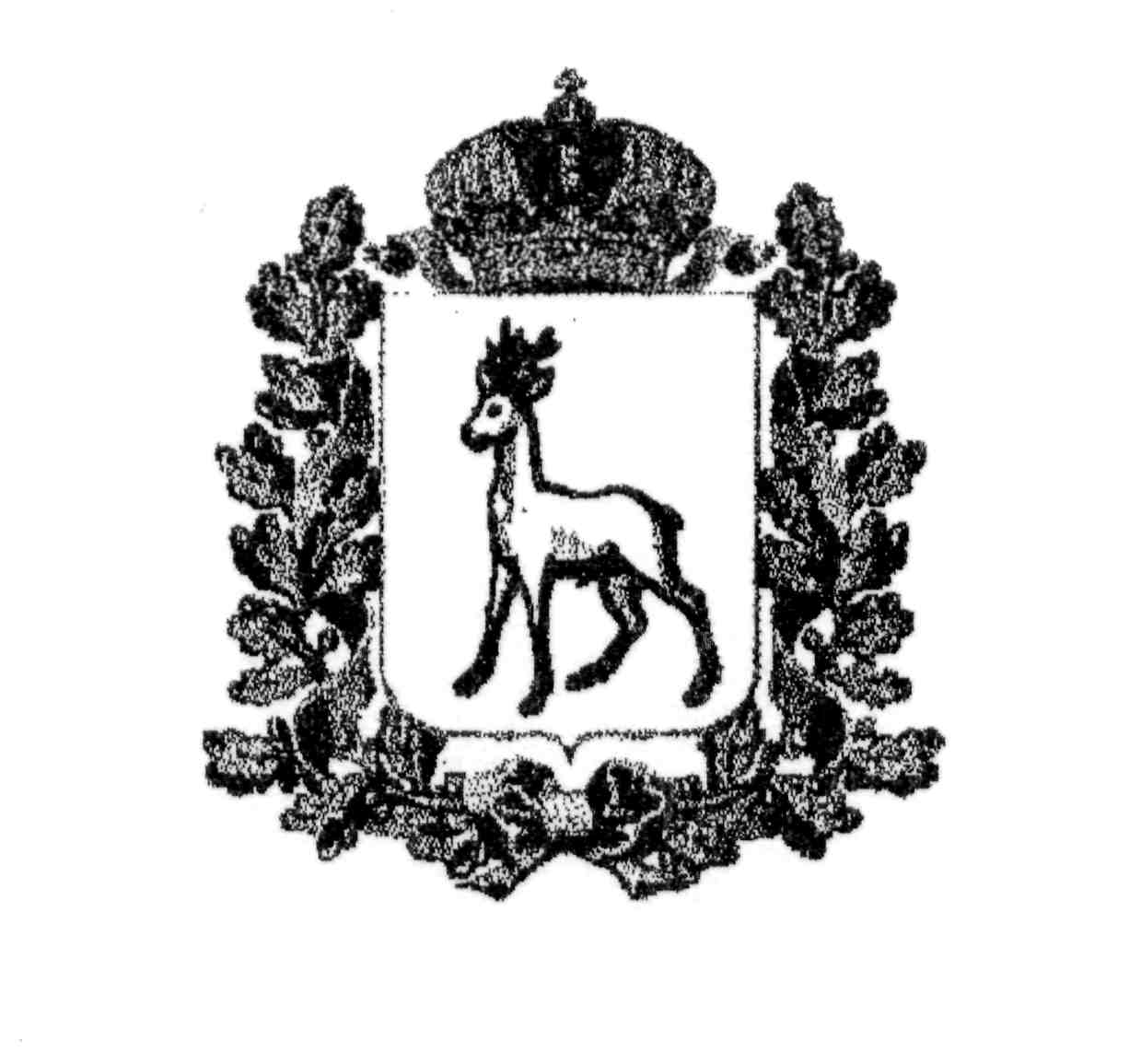 МИНИСТЕРСТВО ОБРАЗОВАНИЯ И НАУКИСАМАРСКОЙ ОБЛАСТИСЕВЕРО-ВОСТОЧНОЕ УПРАВЛЕНИЕПРИКАЗот  17 марта 2015 года № 064-одОб итогах окружных патриотических чтений «Листая страницы войны»